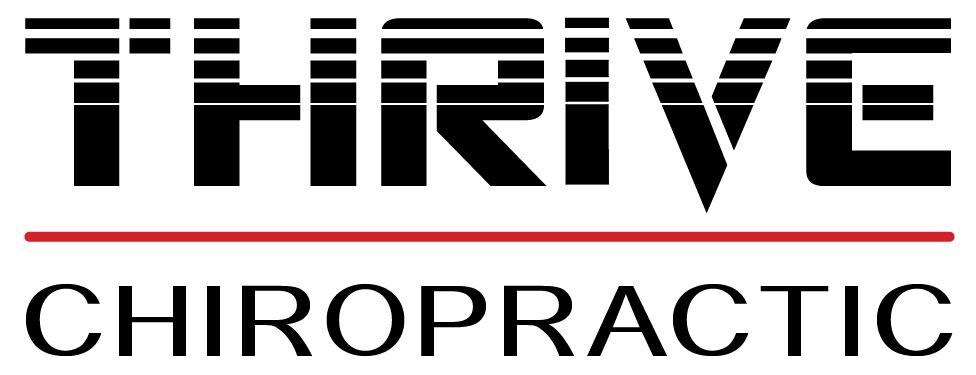 3219 Broad St., Suite 106, Dexter, MI  48130734-253-2114    thrivedexter.comPEDIATRIC QUESTIONNAIRE  Child’s Name____________________________________________ Date________________  Parent(s)/Guardian’s Name___________________________ Relationship to patient___________Address____________________________ City___________________ State_____ Zip_______Home Phone (           )_________________      Cell  Phone (           )____________________Work Phone  (           )__________________   Please circle primary phone:  Home     Work      CellEmail_________________________________Childs Date of Birth: _____________  Age: ______   Gender: M   F   Name of Insured ___________________________ Insured’s Birth date _____________________Relationship to patient _______________________Primary Insurance:__________________________ ID#________________________________Have you or your child ever had chiropractic care before?    Yes     No      If yes, please tell us the doctor’s name______________________________________________How did you find out about Thrive Chiropractic?Referring Patient_____________________Referring Physician____________________Referred By:_________________________Is your child receiving care from other health professionals?  Yes   NoIf yes, please name them and their specialty____________________________________________Who is your family’s primary care physician?___________________________________________Patient’s/Guardian’s Signature____________________________________________________________Reason for consulting our office:_____ Relief care: Symptomatic relief of pain, discomfort or condition_____ Corrective care: Correcting and relieving the cause of the problems as well as the symptoms_____ Wellness care: The highest state of health possible with Chiropractic care, optimizing health     _____ Auto injury    Date __________           Reported?    Y    NCURRENT HEALTHWhat health condition brings your child to our office?______________________________________When did the symptoms begin?  ____________________________________________________How did the symptoms start?      Suddenly       Gradually      Post-injuryIs this condition     Getting Worse      Improving       Intermittent      Constant     Not SureWhat makes the problem better? ____________________________________________________What make the problems worse? ____________________________________________________Has your child ever had a similar condition?    Yes    NoPlease explain ________________________________________________________________Has your child been treated for this problem before?    Yes     NoPlease explain ________________________________________________________________Does your child eat well?     Yes    No   Does your child have regular bowel/bladder movements?   Yes    NoPlease list any medications your child is taking  ___________________________________________________________________________________________________________________Please list any vitamins/herbs/homeopathies/other your child is taking _________________________Please list any allergies your child has____________________________________________________________________________________________________________________________Child hospitalizations/surgical history (please list all surgeries and hospitalizations, including year)__________________________________________________________________________Please list any major injuries, accidents, falls and/or fractures your child had sustained in his/her lifetimeParent/Guardian Signature_______________________________________________________BIRTH HISTORY Child’s birth was    At home    At a birthing center    At a hospitalChild birth was   Natural vaginal no medications/interventions                               Vaginal with interventions:			Induction       Pain medication    Epidural    Episiotomy    Vacuum extraction			Forceps           Other _____________________________________________		     C-section:               Scheduled       EmergencyPlease list reasons for any interventions/complications _____________________________________Childs birth weight______ Childs birth height _______         GROWTH & DEVELOPMENTWas your child alert and responsive 12 hours after delivery?  Yes   NoIf no, please explain ___________________________________________________________At what age did the child:     Respond to sound_________ Follow an object________  Hold head up_______ Vocalize _______     Sit alone _______ Teethe________   Crawl________ Walk________Is/was your child breastfeed?      Yes       No       If yes, how long?_______________________________If formula was introduced, at what age?___________ What type?____________________________Introduction of cow’s milk at age? ________ Began solid food at age __________Please list any foods/juice intolerance________________________________________________Did mother smoke during pregnancy ?     Yes      NoDid mother drink alcohol during pregnancy?   Yes   NoAny illness of mother during pregnancy?   Yes   NoIf yes, please explain including treatment/medication/supplements____________________________ __________________________________________________________________________List any drugs/medications (including over the counter)/ supplements taken during pregnancy___________________________________________________________________________________Any exposure to ultrasound?   Yes   No   If so, how many and what was the medical reason?____________Parent/Guardian Signature_______________________________________________________Any pets at home?    Yes    No          Any smokers at home?    Yes    NoHas child received any vaccinations?   Yes   NoIf yes, which ones and list any reactions_______________________________________________Has child received any antibiotics?   Yes   No     If yes, how many times and list reason________________Any difficulty with breastfeeding?   Yes   No     If yes, please explain_____________________________Any behavioral problems?   Yes   No    If yes, please explain__________________________________Any night terrors, sleepwalking or difficulty sleeping?   Yes    No    If yes, please explain_______________Does your child seem normal for their age?   Yes   No    If no, please explain_______________________Accident History:Has your child fallen from a high place (changing table, bed, down stairs, swings, play sets)?     Yes     NoIf so please explain_____________________________________________________________Is/has your child been involved in any type of sports ?   Yes   No List: _______________________________________________________________________If so, has your child been injured playing?   Yes   No   If yes, please explain________________________Parent/Guardian Signature_______________________________________________________Do you know about Chiropractic?Do you know what a subluxation  is?    Yes    NoDo any of your friends or relatives see a chiropractor?   Yes   NoWhat would you like to gain from chiropractic care?_______________________________________Are there other health concerns or anything else you’d like us to know about your child? ______________Consent to Treat a Minor Child:I certify that I am the patient or legal guardian listed.  I have read/understand the included information and certify it to be true and accurate to the best knowledge.  I consent to the collection and use of the above information to this office of chiropractic.  I authorize the office and its staff to examine and treat my condition as the doctors see fit.  I hereby authorize the doctor to release information necessary to any insurance company, attorney, or adjuster for the purpose of claim reimbursement of charges incurred by me. I grant the use of my signed statement of authorization with my signature for required insurance submissions.  I understand and agree that all services rendered to me will be charged to me and I am responsible for timely payment of such services.  I understand and agree that health/accident insurance policies are an arrangement between an insurance carrier and myself.  I understand that fees for professional services will become immediately due upon suspension or termination of my care or treatment. I agree with this statement of authorization____________________________        _________________________                              Name of child                                              Relationship to childParent/Guardian Signature: _____________________________________ Date: _____________